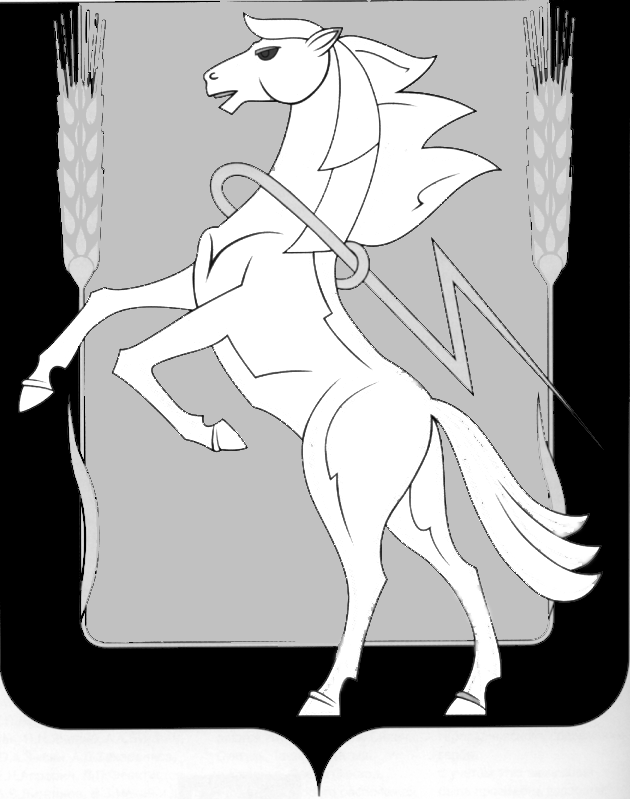 СОБРАНИЕ ДЕПУТАТОВ СОСНОВСКОГО МУНИЦИПАЛЬНОГО РАЙОНА шестого созыва РЕШЕНИЕ от « 21 » декабря 2022 года № 415Руководствуясь Федеральным законом от 06.10.2003г. № 131-ФЗ «Об общих принципах организации местного самоуправления в Российской Федерации», Законом Челябинской области от 22.12.2020г. № 288-ЗО «О некоторых вопросах правового регулирования отношений, связанных с инициативными проектами, выдвигаемыми для получения финансовой поддержки за счет межбюджетных трансфертов из областного бюджета», Уставом Сосновского муниципального района, Собрание депутатов Сосновского муниципального района шестого созыва РЕШАЕТ: 1. Утвердить Порядок расчета и возврата сумм инициативных платежей, подлежащих возврату лицам (в том числе организациям), осуществившим их перечисление в бюджет Сосновского муниципального района (прилагается).2. Направить настоящее Решение Главе Сосновского муниципального района для подписания и опубликования.3. Опубликовать настоящее Решение в информационном бюллетене «Сосновская Нива»  и на официальном  сайте органов местного самоуправления Сосновского муниципального района  в сети Интернет www.chelsosna.ru.4. Настоящее Решение вступает в силу со дня его официального опубликования.Глава Сосновского                                               Председатель Собраниямуниципального района                                      депутатов Сосновского                                                                                муниципального района  ___________Е.Г.Ваганов                                      __________Г.М. ШихалёваУтвержден
Решением Собрания депутатов
Сосновского муниципального района  
от 21 декабря 2022 г. № 415Порядок
расчета и возврата сумм инициативных платежей, подлежащих возврату лицам (в том числе организациям), осуществившим их перечисление в бюджет Сосновского муниципального района  1. Порядок расчета и возврата сумм инициативных платежей, подлежащих возврату лицам (в том числе организациям), осуществившим их перечисление в бюджет Сосновского муниципального района  (далее - Порядок) разработан в соответствии с частью 3 статьи 56.1 Федерального закона от 06.10.2003г. № 131-ФЗ «Об общих принципах организации местного самоуправления в Российской Федерации» (далее - Федеральный закон).2. Понятия и термины, используемые в Порядке, применяются в значениях, определенных статьями 26.1, 56.1 Федерального закона.3. В случае, если инициативный проект не был реализован либо в случае наличия остатка по итогам реализации инициативного проекта инициативных платежей, не использованных в целях реализации инициативного проекта, инициативные платежи подлежат возврату лицам (в том числе организациям), осуществившим их перечисление в бюджет Сосновского муниципального района (далее - денежные средства, подлежащие возврату).4. Размер денежных средств, подлежащих возврату, в случае, если инициативный проект не был реализован, равен сумме внесенного лицом (в том числе организацией) инициативного платежа согласно платежным документам.В случае образования по итогам реализации инициативного проекта остатка инициативных платежей, не использованных в целях реализации инициативного проекта, указанные инициативные платежи подлежат возврату плательщикам (в том числе организации) в следующем размере:Випл = (∑Ио - ∑Ифакт) х Ипл/∑ Ио    , где:Випл - размер суммы инициативных платежей, подлежащих возврату конкретному плательщику (в том числе организации) из бюджета Сосновского муниципального района;∑Ио - общая сумма инициативных платежей, поступившая в бюджет Сосновского муниципального района в целях реализации конкретного инициативного проекта;∑Ифакт - размер фактических расходов на реализацию конкретного инициативного проекта, осуществленных за счет инициативных платежей, поступивших в бюджет Сосновского муниципального района. Ипл - размер инициативного платежа, внесенного в бюджет Сосновского муниципального района конкретным плательщиком.Расходы, понесенные плательщиком при перечислении инициативных платежей в бюджет Сосновского муниципального района, не подлежат возмещению за счет средств бюджета Сосновского муниципального района.5. В течение 15 рабочих дней со дня окончания срока реализации инициативного проекта главный администратор доходов бюджета Сосновского муниципального района, осуществляющий учет инициативных платежей по инициативному проекту (далее - главный администратор доходов), производит расчет суммы инициативных платежей, подлежащих возврату, и направляет плательщикам уведомление о возврате инициативных платежей, подлежащих возврату (далее - уведомление) (Приложение 1 к Порядку). В уведомлении должны содержаться сведения о сумме инициативных платежей, подлежащих возврату, и о праве плательщика подать заявление о возврате денежных средств, подлежащих возврату.6. Для осуществления возврата денежных средств лицо (в том числе организация), внесшее инициативный платеж в бюджет Сосновского муниципального района, предоставляет заявление (Приложение 2 к Порядку) на возврат денежных средств с указанием банковских реквизитов счета, на который следует осуществить возврат денежных средств.В случае реорганизации или ликвидации, смерти лица, осуществившего платеж, заявление о возврате денежных средств может быть подано правопреемником плательщика с приложением документов, подтверждающих принятие обязательств плательщика в соответствии с законодательством Российской Федерации.К заявлению о возврате платежей прилагаются:1) копия документа, удостоверяющего личность (с предъявлением подлинника);2) документ, подтверждающий полномочия (в случае, если с заявлением обращается представитель инициатора проекта);3) копии платежных документов, подтверждающих внесение инициативных платежей.7. Возврат денежных средств осуществляется в течение 20 рабочих дней со дня поступления заявления на возврат денежных средств, указанного в пункте 6 Порядка.Приложение 1
к Порядку расчета и возврата сумм
инициативных платежей, подлежащих
возврату лицам (в том числе организациям),
осуществившим их перечисление
в бюджет Сосновского муниципального района                                                                  (Форма)                        _______________________________________________                        (Ф.И.О. (либо наименование) плательщика,                        Ф.И.О. представителя плательщика (при                        наличии), его адресУВЕДОМЛЕНИЕо возврате инициативных платежей от _________ № ___     В соответствии с Порядком расчета и  возврата   сумм  инициативных платежей, подлежащих возврату   лицам   (в   том   числе организациям), осуществившим их   перечисление в бюджет Сосновского муниципального района, утвержденным решением  Собрания депутатов Сосновского муниципального района от _______________ № ______, в рамках реализации инициативного проекта______________________________________________________________________________________________________________________________________________________,                (наименование инициативного проекта)срок реализации которого истек ________________________________________________,                                                                               (дата окончания срока реализации инициативного проекта)в связи с _______________________________________________________________________________________________________________________________________________,  (причина возврата инициативных платежей: проект не реализован либо наличие остатка инициативных платежей по итогам реализации проекта)_______________________________________________________________________      (наименование главного администратора доходов бюджета Сосновского муниципального района)уведомляет Вас о  возможности   обратиться с заявлением о возврате сумминициативных платежей, подлежащих возврату, в размере __________________________(__________________________________________________________) рублей ____ копеек.                          (сумма)Руководительглавного администратора доходов _______________ _______________________                                                                   (подпись)     (расшифровка подписи)    М.П.Приложение 2
к Порядку расчета и возврата сумм
инициативных платежей, подлежащих
возврату лицам (в том числе организациям),
осуществившим их перечисление
в бюджет Сосновского муниципального района                                                                  (Форма)                       В ______________________________________________                         (наименование главного администратора доходов)                       от _____________________________________________                       ________________________________________________(Ф.И.О. (либо  наименование) плательщика, внесшего инициативный   платеж, документ,   удостоверяющий  личность  плательщика, либо документ, подтверждающий  полномочия   представителя  плательщика,  почтовый адрес плательщика (для юридических лиц – юридический адрес), контактный телефонЗАЯВЛЕНИЕо возврате денежных средств, внесенных в качестве инициативного платежаНа основании уведомления_____________________________________________________________________________    (наименование главного администратора доходов бюджета Сосновского муниципального района)от __________ г. № ______ о возврате инициативных платежей,  подлежащих возврату,   прошу   вернуть   сумму  инициативных  платежей  в  размере    ______________________(__________________________________________________________) рублей ____ копеек.подлежащих возврату в рамках реализации инициативного проекта ______________________________________________________________________________________________                (наименование инициативного проекта)в связи с ___________________________________________________________________________________________________________________________________________________________     (причина возврата инициативных платежей: проект не реализован либо наличие остатка инициативных платежей по итогам реализации проекта)на расчетный счет:_______________________________________________________Банк:__________________________________________________________________БИК:______________________________К/счет:___________________________К заявлению прилагаю:________________________________________________________________________________________________________________________________________________________Инициатор проекта(представитель инициатора) ________________        _______________________                                                                               (подпись)                  (расшифровка подписи)"____" ___________ 202__г.Заявление принято "____" ______________202__ г.Должностное лицо,ответственное за прием заявления _______________ ______________________                                         (подпись)          (расшифровка подписи)Об утверждении Порядка расчета и возврата сумм инициативных платежей, подлежащих возврату лицам (в том числе организациям), осуществившим их перечисление в бюджет Сосновского муниципального района